ПОЛОЖЕНИЕ О СОРЕВНОВАНИЯХ 26-27 августа 2022 годаОБЩАЯ ИНФОРМАЦИЯОРГАНИЗАТОРЫОргкомитет:Ответственность за организацию соревнований несет Оргкомитет, ответственность за проведение соревнований несет Главная судейская коллегия.  Оргкомитет и Главная судейская коллегия оставляют за собой право вносить изменения в программу соревнований в случае непредвиденных обстоятельств. Федерация конного спорта России не несет ответственности по вопросам финансовых обязательств Оргкомитета.ОБЩИЕ УСЛОВИЯСоревнования проводятся в соответствии сПравилами вида «Конный спорт» утв. приказом от Минспорттуризма России №818 от 27.07.2011 г., в редакции приказа Минспорта России  №760 от 12.10.2020Ветеринарным Регламентом ФКСР, утв. 14.12.2011 г., действ. с 01.01.2012 г.Регламентом соревнований по вольтижировке, утв.19.03.2019 г., действ. с 01.04.2019 г.;Всеми действующими поправками к указанным выше документам, принятыми в установленном порядке и опубликованными ФКСР.ГЛАВНАЯ СУДЕЙСКАЯ КОЛЛЕГИЯ  И  ОФИЦИАЛЬНЫЕ ЛИЦАТЕХНИЧЕСКИЕ УСЛОВИЯПРИГЛАШЕНИЯ И ДОПУСКДОПУСК К УЧАСТИЮ В СОРЕВНОВАНИЯХ:Настоящее положение, полученное по факсу или электронному адресу, является приглашением на соревнования.В рамках типа соревнований спортсмен может выступать только в одной возрастной категории.К участию в соревнованиях допускается лонжер (кордовый) и помощник лонжера (кордового) старше 18 лет и лошади старше 6 лет.Выступление допускается только на аллюрах, указанных в таблице «Возрастные ограничения и состав программ».Возрастные ограничения и состав программ:ЗАЯВКИПредварительные заявки подаются до 15 августа 2022 г. по телефону: +7 (921) 794-94-99 или по электронной почте krykva@mail.ruОкончательные заявки -  на комиссии по допуску.УЧАСТИЕНа мандатную комиссию должны быть предоставлены следующие документы:Документ, подтверждающий регистрацию ФКСР или Региональной ФКС на 2022 год заявка по форме;документ, подтверждающий личность спортсмена (паспорт, свидетельство о рождении);паспорт(а) спортивной лошади ФКСР;      Медицинское заключение о допуске к тренировочным мероприятиям и к участию в    спортивных соревнованиях. Справка заверяется подписью врача и его личной печатью. Справка на участие в спортивных соревнованиях подписывается с расшифровкой фамилии, имени, отчества и заверяется печатью медицинской организации, имеющей лицензию на осуществление медицинской деятельности;для спортсменов, которым на день проведения соревнования не исполнилось 18 лет, требуется нотариально заверенные доверенность (заявление) тренеру от  родителей или законного опекуна на право действовать от их имени и разрешение  на  участие в соревнованиях по конному спорту;      действующий страховой полис или уведомление ФКСР об оформлении страховки через ФКСР;Ветеринарному врачу соревнований при въезде на территорию проведения соревнований предоставляется ветеринарное свидетельство (сертификат)ЖЕРЕБЬЁВКА УЧАСТНИКОВ ПРОГРАММА СОРЕВНОВАНИЙВ зависимости от количества участников в возрастных категориях время начала соревнований  может быть изменено организационным комитетом.ОПРЕДЕЛЕНИЕ ПОБЕДИТЕЛЕЙ И ПРИЗЕРОВСоревнования судятся 4 судьями. При подсчете итогового результата используются следующие расчетные коэффициенты:Для программы, исполненной на шагу:- для оценки лошади применяется коэффициент 0,7;- для оценки артистизма применяется коэффициент 1;- для оценки техники применяется коэффициент 0,5;- для оценки обязательных упражнений применяется коэффициент 0,5.Результаты соревнований во всех зачетах определяются по итогам выступлений как среднее арифметическое оценок за все исполненные программы.Победители и призеры  определяются:НАГРАЖДЕНИЕРАЗМЕЩЕНИЕВЕТЕРИНАРНЫЕ АСПЕКТЫВетеринарный делегат соревнований Романова О.В.ФИНАНСОВЫЕ УСЛОВИЯСТРАХОВАНИЕОтветственность Организаторов перед участниками и третьими лицами – в соответствии с Федеральным Законом «О физической культуре и спорте в Российской Федерации» от 23 ноября  2007 года.Настоятельно рекомендуется каждому участнику соревнований и владельцу лошади иметь во время соревнований при себе действующий страховой полис о договоре страхования гражданской ответственности.ПРИЛОЖЕНИЕОбязательная и произвольная программа выполняются под индивидуальную музыку. Фонограммы принимаются до 23 августа 2022 г. (включительно) по e-mail: Krykva@mail.ru USB и иные носители НЕ ПРИНИМАЮТСЯ.ВНИМАНИЕ! В случае подачи фонограммы после 23 августа 2022г. взимается штраф в размере 200 руб. Штраф за замену фонограммы в любое время не взимается. Файлы с фонограммами должны быть подписаны следующим образом: для индивидуалов: Иванов ОП или Иванов ПП, для пар: ПАРА Иванов Сидоров, КСК Охтадля групп: ГРУППА Центр Ладога  ПП и т.д.ОБЯЗАТЕЛЬНАЯ ПРОГРАММА:ОП Тест 11. Заскок с подсаживанием2. Базовый  сед3. ¼ Мельницы4. Сед лицом внутрь круга5. ¼ Мельницы 6. Паучок7. ¼ Мельницы8. Сед лицом наружу круга9. ¼ Мельницы10. Скамейка11. Ласточка (голень по диагонали)12. Стойка13. Соскок внутрьОП Тест 1а1. Базовый  сед2. ¼ Мельницы3. Сед лицом внутрь круга4. ¼ Мельницы 5. Паучок6. ¼ Мельницы7. Сед лицом наружу круга8. ¼ Мельницы9. Скамейка10. Ласточка (голень по диагонали)11. СтойкаТест ОП  A-Pro (выполняется на галопе)Заскок не оценивается, допускается подсаживание на любом аллюре:Базовый седСкамейкаЛасточка на левом колене без руки Стойка на коленяхПланка (упор лежа) руки на ручках (после упражнения Стойка на коленях спортсмен берется за ручки гурты верхним хватом, вытягивает ноги вдоль крупа лошади и удерживает положение в течение 4х темпов галопа, затем возвращается в положение сед лицом вперед)1\2 мельницыОбратная планка (упор лежа сзади на ручках гурты) – спортсмен одновременно ставит обе ноги на круп лошади, затем поднимает таз, так, чтобы тело образовало прямую линию от затылка до кончиков стоп (голова – продолжение позвоночника) и удерживает положение в течение 4х темпов галопа, затем возвращается в положение сед лицом назад.Перенос левой ноги внутрь круга, за которым следует соскок внутрь*За невыполненное упражнение – оценка ноль («0»). Система оценки см. Регламент соревнований по вольтижировке ФКСР.* На соскоке хват за ручки гурты может  быть как за одну, так и за две ручки.ПРОИЗВОЛЬНАЯ ПРОГРАММА. СОРЕВНОВАНИЯ ИНДИВИДУАЛОВ.ПП Тест 10Время исполнения программы максимум 1 минута.Сложность упражнений не учитываетсяПРОИЗВОЛЬНАЯ ПРОГРАММА. СОРЕВНОВАНИЯ ПАРНЫЙ ЗАЧЕТ.ПП Тест 7Время исполнения программы максимум 1 минута 30 секунд.Сложность упражнений не учитываетсяПРОИЗВОЛЬНАЯ ПРОГРАММА. СОРЕВНОВАНИЯ ГРУППОВОЙ ЗАЧЕТ.ПП Тест 3Время исполнения программы максимум 4 минуты Может быть максимум 6 статических тройных упражненийСложность упражнений не учитываетсяПП А-Pro (выполняется на шагу) Рекомендуемые упражнения для категории A-Pro:- Кувырок назад на шею лошади (см. Регламент соревнований по вольтижировке ФКСР, Технические упражнения)- Бильман на колене (любое направление, допускается хват как одноименной рукой и ногой, так и разноименной рукой и ногой)- Мах ногой из любого положения (из положения лежа, из положения на колене, из положения стоя)- Вертикальный шпагат не менее 150º (любое направление)- Стойка на ногах (любое направление)- Упражнение в петле- Лежа поперек на животе или на спине (с одной рукой или без рук)Указанные упражнения могут быть дополнены любыми упражнениями по выбору вольтижёра и продемонстрированы в произвольном порядке.Произвольная программа должна содержать не менее 7 упражнений, включая заскок и соскок. За выполнение меньшего количества упражнений оценка за Произвольную программу – ноль («0»).Время исполнения – максимально 1 минута, сложность упражнений не учитывается.Оценивается согласно системе оценок Произвольной программы см. Регламент соревнований по вольтижировке ФКСР.ПОРЯДОК ВЫСТУПЛЕНИЯ В ИНДИВИДУАЛЬНЫХ СОРЕВНОВАНИЯХ  
CVN A-MINI, CVN A-MAXIСпортсмен выполняет 8 упражнений одним блоком из предлагаемых на выбор: 4 упражнения из Обязательной программы (Описание см. Регламент соревнований по вольтижировке ФКСР):4 упражнения из Произвольной программы на выбор спортсмена:На выполнение восьми упражнений предоставляется 1 минута 30 секунд, превышение нормы времени штрафуется – 1 балл из Оценки за общее впечатление.Спортсмен выполняет два блока упражнений, без промежуточного соскока между ними. Заскок и соскок не оценивается, допускается помощь.Сначала выполняется блок из четырех обязательных упражнений, а затем спортсмен незамедлительно выполняет блок из четырех произвольных упражнений.При выполнении менее восьми упражнений, за каждое невыполненное упражнение ставится оценка «0» (ноль).Дополнительно оценивается «Общее впечатление»: оценка составляет 10% от общей оценки судьи. В оценку общего впечатления входит:«СОГЛАСОВАНО»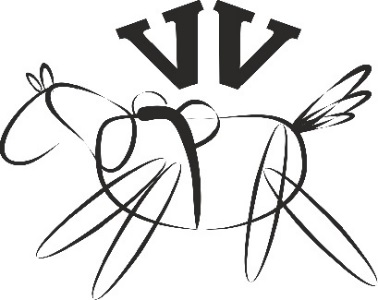 
«Кубок КСК ВЕНТА 
по вольтижировке»СТАТУС СОРЕВНОВАНИЙ:клубныеклубныеКАТЕГОРИЯ СОРЕВНОВАНИЙ:ЛичныеЛичныеТИПЫ СОРЕВНОВАНИЙ:ИндивидуальныеИндивидуальныеИндивидуальныеДАТА ПРОВЕДЕНИЯ:28 августа 2021 года.28 августа 2021 года.28 августа 2021 года.МЕСТО ПРОВЕДЕНИЯ:КСК «Вента-Арена»Ленинградская область, Всеволожский муниципальный р-н, Заневское сельское поселение, дер. Хирвости, доп. тер. Фермерское хозяйство Воробьева 1, стр. 1КСК «Вента-Арена»Ленинградская область, Всеволожский муниципальный р-н, Заневское сельское поселение, дер. Хирвости, доп. тер. Фермерское хозяйство Воробьева 1, стр. 1КСК «Вента-Арена»Ленинградская область, Всеволожский муниципальный р-н, Заневское сельское поселение, дер. Хирвости, доп. тер. Фермерское хозяйство Воробьева 1, стр. 1Регистрационные данныев ФГИС "Меркурий"RU1365494RU1365494ВОЗРАСТНЫЕ КАТЕГОРИИ:Индивидуальные соревнованияCVN KCVN BCVN A-miniCVN A-maxiCVN A-proCVN K Юная звездаCVNK парыCVNJCh парыCVN KCVN BCVN A-miniCVN A-maxiCVN A-proCVN K Юная звездаCVNK парыCVNJCh парыИндивидуальные соревнованияCVN KCVN BCVN A-miniCVN A-maxiCVN A-proCVN K Юная звездаCVNK парыCVNJCh парыCVN KCVN BCVN A-miniCVN A-maxiCVN A-proCVN K Юная звездаCVNK парыCVNJCh парыИндивидуальные соревнованияCVN KCVN BCVN A-miniCVN A-maxiCVN A-proCVN K Юная звездаCVNK парыCVNJCh парыCVN KCVN BCVN A-miniCVN A-maxiCVN A-proCVN K Юная звездаCVNK парыCVNJCh парыИндивидуальные соревнованияCVN KCVN BCVN A-miniCVN A-maxiCVN A-proCVN K Юная звездаCVNK парыCVNJCh парыCVN KCVN BCVN A-miniCVN A-maxiCVN A-proCVN K Юная звездаCVNK парыCVNJCh парыИндивидуальные соревнованияCVN KCVN BCVN A-miniCVN A-maxiCVN A-proCVN K Юная звездаCVNK парыCVNJCh парыCVN KCVN BCVN A-miniCVN A-maxiCVN A-proCVN K Юная звездаCVNK парыCVNJCh парыИндивидуальные соревнованияCVN KCVN BCVN A-miniCVN A-maxiCVN A-proCVN K Юная звездаCVNK парыCVNJCh парыCVN KCVN BCVN A-miniCVN A-maxiCVN A-proCVN K Юная звездаCVNK парыCVNJCh парыИндивидуальные соревнованияCVN KCVN BCVN A-miniCVN A-maxiCVN A-proCVN K Юная звездаCVNK парыCVNJCh парыCVN KCVN BCVN A-miniCVN A-maxiCVN A-proCVN K Юная звездаCVNK парыCVNJCh парыСавельева Оксана Владимировна +7 921 794 94 99Королькова Татьяна Евгеньевна + 7 921 959 89 47ФИОКатегорияРегионГлавный судья Савельева ОВ.ВКСанкт-ПетербургЧлены ГСКМихайлова Т.Г.Мосина С.А.Королькова Т.Е.ВК1К1КНовгородская областьВологодская областьЛенинградская областьГлавный секретарьРумянцева Е.А.ВКЛенинградская областьСоревнования проводятсяв помещенииРазмеры боевого поля:20 х 20 х 7 метровРазмеры разминочного поля:20 х 40 Тип грунта:Песок с наполнителемКатегории приглашенных участников:взрослые, юноши, детиКоличество лошадей на одного всадника2Количество регионов, приглашенных к участию:не ограниченоПеречень приглашенных регионов:все регионы РФКоличество приглашенных спортсменов из одного региона:С 2018 года все ветеринарные свидетельства по перевозке лошадей оформляются в электронном виде.
Все лошади прибывающие на соревнования не зависимо от его статуса, должны быть чипированы (по требованию терриальных органов Россельхознадзора). 
Ветеринарная служба принимающей организации должна иметь чип-ридер для считывания кода. Номер чипа должен быть занесен в документы удостоверяющие лошадь (паспорт, племенное свидетельство и тд.).
не ограниченоКатегория/ СоревнованияИндивидуальные соревнованияИндивидуальные соревнованияCVNA14 лет и старшеCVNAПП тест 10CVN A-Mini  15 лет и младшеCVN A-Mini 1 раунд: тест см. Приложение – шаг CVN A-Maxi  16 лет и старшеCVN A-Maxi 1 раунд: тест см. Приложение  - шаг. CVN A-ProБез ограничения возрастаCVN A-Pro1 раунд ОП Тест A-Pro** галоп2 раунд ПП Тест A-Pro шагCVNK (Kids)10 лет и младшеCVNK (Kids)1 раунд: ОП Тест 1 – шаг.CVNK Юная звезда (Kids)с 10 лет и младшеCVNK Юная звезда (Kids)1 раунд: ПП Тест 10, шагОценка техники (100/0)CVN B (Baby)До 7 летCVN B (Baby)1 раунд: ОП -Tест 1а, шагCVN B (Baby)Парные соревнованияПарные соревнованияCVNK (Kids)10 лет и младшеCVNK (Kids)1 раунд: ПП Тест 7, шагCVNK (Kids)Оценка техники (100/0) 1,5минCVNJCh18 лет и младшеCVNJCh1 раунд: ПП Тест 7, шагГрупповые соревнованияГрупповые соревнованияCVNВозраст без ограниченийCVN1 раунд: ПП Тест  3, шагЖеребьевка участников будет проводиться 27 августа в 19.00Порядок старта определяется жеребьёвкой с корректировкой, учитывающей порядок старта лошадей и используемую гурту.26.08пятница10.00-11.00Комиссия по допуску участников26.08пятница17.00Заезд участников26.08пятницаХХ.ХХ Тренировка (по согласованию с ОК)26.08пятница27.08суббота11.30-12.30Разминка27.08суббота12.30-13.30Обязательная программа CVNK; CVNB; CVN A-Рro; Произвольная программа A-Mini; CVN A-Maxi; CVNK Юная звезда;27.08суббота14.30-15.00Произвольная программа парный зачет CVNK, CVNJChПроизвольная программа CVN A-Рro CVNA27.08суббота18.30 - 19.30Церемония награждения27.08суббота20.30Выдача технических результатов27.08суббота27.08субботаИндивидуальные соревнованияCVN KОтдельно мужской и женский зачет, 
2 зачетаИндивидуальные соревнованияCVN BCVN A-miniCVN A-maxiCVN K Юная звездаCVN A-РroСмешанный зачет, 5 зачетов     Парный зачетCVNKСмешанный зачет,1 зачет     Парный зачетCVNJChСмешанный зачет,1 зачетГрупповой зачетCVNСмешанный зачет,1 зачетВ индивидуальных соревнованиях победители и призеры определяются по итогам выступлений в Обязательной и Произвольной программах (в категории CVNВ и CVN K  по выступлению в Обязательной программе, в категории CVN K Юная звезда, пары CVNK, пары CVNJCh по выступлению в произвольной программе).  Победители награждаются медалью и грамотой. Призеры награждаются медалью и грамотой.Оргкомитет соревнований оставляет за собой право на учреждение дополнительного призового фонда.Оплата размещения и питания за счет командирующей организации или заинтересованных лиц.Бронирование гостиницы для участников, представителей команды, др. производится самостоятельно.1. Участники:2. ЛошадиДенники предоставляются с 26.08.2022 по 27.08.2020 по предварительным заявкам. Заявки на размещение должны быть поданы вместе с предварительными заявками на электронную почту: krykva@mail.ru. Стоимость размещения: 1300 руб./день (без кормов). При размещении 2 и более лошадей одного владельца предоставляется скидка 10%.Менеджер конюшни: 8-981-851-45-40 – Елена ПопВремя и дата приезда участников, прибытия лошадей должны быть поданы в Оргкомитет заранее.Состояние здоровья лошадей должно быть подтверждено ветеринарным свидетельством установленного образца. Обязательно наличие серологических исследований и профилактических прививок в соответствии с эпизоотической обстановкой в регионе.Взнос за участие в турнире вне зависимости от количества выступлений составляет с каждого участника:При безналичной оплате взносы за участие оплачиваются единовременно на расчетный счет АННПО «Иппоцентр «Охта» в зависимости от количества участников соревнования.Взносы за участие направляются на оплату наградной атрибутики, сувенирной продукции, канцтоваров, работу судейской бригады и секретариата, аренду спортсооружений и звукоусиливающее оборудования, заказ машины «Скорой помощи» в соответствии с нормативами.Оплата транспортных расходов (в том числе на городской общественный транспорт), размещения участников и членов команд, аренда лошадей, оплата взносов за участие, доставка лошадей к месту соревнований, размещение и кормление лошадей, оплата работы ветврача и коваля производится за счет командирующих организаций и/или заинтересованных лиц.1)  Базовый сед;2)  1\2 мельницы;3)  Стойка на коленях;4)  Скамейка;5)  Ласточка без руки;6)  Паучок.1) Стойка на ногах (любое направление, руки произвольно, см. Регламент соревнований по вольтижировке ФКСР)2) Кувырок назад на шею лошади (см. Регламент, Технические упражнения ТП Тест2)3) Планка\обратная планка (силовое упражнение на руки)4) Бильман на колене5) Принц в любом направлении (в т.ч. на шее)6) Мах ногой из любого положения7) Вертикальный шпагат не менее 120º8) Ласточка (с рукой или без руки) в любом направлении, кроме направления лицом вперед на спине лошади- Соответствие движений спортсмена музыке (кроме упражнений Обязательной программы), - Харизма спортсмена, - Заинтересованность спортсмена, - Вход\выход в соревновательный круг, - Приветствие судьи, - Внешний вид спортсмена (костюм, прическа, опрятность, осанка)Запрещено исполнять на земле сложные акробатические элементы и прыжки.Выполнение упражнений сопровождается музыкой (одна музыкальная композиция на блок из восьми упражнений).